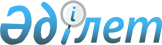 Жарқайың ауданының аумағында барлық кандидаттар үшін үгіттік баспа материалдарын орналастыру үшін орындарды белгілеу туралыАқмола облысы Жарқайың ауданы әкімдігінің 2021 жылғы 30 сәуірдегі № А-4/219 қаулысы. Ақмола облысының Әділет департаментінде 2021 жылғы 4 мамырда № 8472 болып тіркелді.
      Ескерту. Қаулысының тақырыбы жаңа редакцияда - Ақмола облысы Жарқайың ауданы әкімдігінің 07.02.2024 № А-2/120 (оның алғашқы ресми жарияланған күнінен кейін күнтізбелік он күн өткен соң қолданысқа енгізіледі) қаулысымен.
      "Қазақстан Республикасындағы сайлау туралы" Қазақстан Республикасының Конституциялық Заңына, "Қазақстан Республикасындағы жергілікті мемлекеттік басқару және өзін-өзі басқару туралы" Қазақстан Республикасының Заңына сәйкес, Жарқайың ауданының әкімдігі ҚАУЛЫ ЕТЕДІ:
      1. Осы қаулының қосымшасына сәйкес Жарқайың ауданының аумағында барлық кандидаттар үшін үгіттік баспа материалдарын орналастыру үшін орындар белгіленсін.
      Ескерту. 1-тармақ жаңа редакцияда - Ақмола облысы Жарқайың ауданы әкімдігінің 07.02.2024 № А-2/120 (оның алғашқы ресми жарияланған күнінен кейін күнтізбелік он күн өткен соң қолданысқа енгізіледі) қаулысымен.

      2. Алып тасталды - Ақмола облысы Жарқайың ауданы әкімдігінің 07.02.2024 № А-2/120 (оның алғашқы ресми жарияланған күнінен кейін күнтізбелік он күн өткен соң қолданысқа енгізіледі) қаулысымен.


      3. Жарқайың ауданы әкімдігінің "Үгіттік баспа материалдарын орналастыру үшін орындарды белгілеу және кандидаттарға сайлаушылармен кездесуі үшін үй-жайлар беру туралы" 2019 жылғы 3 мамырдағы № А-5/188 (Нормативтік құқықтық актілерді мемлекеттік тіркеу тізілімінде № 7170 тіркелген) қаулысының күші жойылды деп танылсын.
      4. Осы қаулының орындалуын бақылау аудан әкімінің жетекшілік ететін орынбасарына жүктелсін.
      Ескерту. 4-тармақ жаңа редакцияда - Ақмола облысы Жарқайың ауданы әкімдігінің 07.02.2024 № А-2/120 (оның алғашқы ресми жарияланған күнінен кейін күнтізбелік он күн өткен соң қолданысқа енгізіледі) қаулысымен.


      5. Осы қаулы Ақмола облысының Әділет департаментінде мемлекеттік тіркелген күнінен бастап күшіне енеді және ресми жарияланған күнінен бастап қолданысқа енгізіледі.
      "КЕЛІСІЛДІ" Жарқайың ауданының аумағында барлық кандидаттар үшін үгіттік баспа материалдарын орналастыру үшін орындар
      Ескерту. Қосымша жаңа редакцияда - Ақмола облысы Жарқайың ауданы әкімдігінің 07.02.2024 № А-2/120 (оның алғашқы ресми жарияланған күнінен кейін күнтізбелік он күн өткен соң қолданысқа енгізіледі) қаулысымен. Кандидаттарға сайлаушылармен кездесуі үшін шарттық негізде берілетін үй-жайлар
      Ескерту. 2-қосымша алып тасталды - Ақмола облысы Жарқайың ауданы әкімдігінің 07.02.2024 № А-2/120 (оның алғашқы ресми жарияланған күнінен кейін күнтізбелік он күн өткен соң қолданысқа енгізіледі) қаулысымен.
					© 2012. Қазақстан Республикасы Әділет министрлігінің «Қазақстан Республикасының Заңнама және құқықтық ақпарат институты» ШЖҚ РМК
				
      Аудан әкімі

Ж.Хамитов

      Жарқайың аудандықаумақтық сайлаукомиссиясының төрайымы

Ж.Х.Рамазанова
Жарқайың ауданы әкімдігінің 2021 жылғы 30 сәуірдегі № А-4/219 қаулысына қосымша
№
Елді мекеннің атауы
Үгіттік баспа материалдарын орналастыру үшін орындар
1.
Державин қаласы
Захаров көшесі, 37, Жарқайың ауданы мәдениет, тілдерді дамыту, дене шынықтыру және спорт бөлімінің жанындағы "Жарқайың аудандық мәдениет үйі" мемлекеттік коммуналдық қазыналық кәсіпорнының ғимараты жанындағы стенд
2.
Державин қаласы
Степной кенті шағын ауданы, 213, Ақмола облысы денсаулық сақтау басқармасының жанындағы "Жарқайың аудандық ауруханасы" шаруашылық жүргізу құқығындағы мемлекеттік коммуналдық кәсіпорнының ғимараты жанындағы стенд
3.
Державин қаласы
Северный тұйық көшесі, 1, "Ақмола облысы білім басқармасының Жарқайың ауданы бойынша білім бөлімі Державин қаласының Николай Островский атындағы жалпы орта білім беретін мектебі" коммуналдық мемлекеттік мекемесінің ғимараты жанындағы стенд
4.
Державин қаласы
Мир көшесі, 78, Жарқайың ауданының "Ауыл шаруашылығы, жер қатынастары және кәсіпкерлік бөлімі" мемлекеттік мекемесінің ғимараты жанындағы стенд
5.
Державин қаласы
Школьный тұйық көшесі, 1, "Ақмола облысы білім басқармасының Жарқайың ауданы бойынша білім бөлімі Державин қаласының Ақпан Үкібаев атындағы жалпы орта білім беретін мектебі" коммуналдық мемлекеттік мекемесінің ғимараты жанындағы стенд
6.
Бірсуат ауылы
Поздняков көшесі, 20, "Ақмола облысы білім басқармасының Жарқайың ауданы бойынша білім бөлімі Бірсуат ауылының жалпы орта білім беретін мектебі" коммуналдық мемлекеттік мекемесінің ғимараты жанындағы стенд
7.
Уәлихан ауылы
Школьная көшесі, 2, "Ақмола облысы білім басқармасының Жарқайың ауданы бойынша білім бөлімі Уәлиханов ауылының жалпы орта білім беретін мектебі" коммуналдық мемлекеттік мекемесінің ғимараты жанындағы стенд
8.
Гастелло ауылы
Юность даңғылы, 7, Жарқайың ауданы мәдениет, тілдерді дамыту, дене шынықтыру және спорт бөлімінің жанындағы "Жарқайың аудандық мәдениет үйі" мемлекеттік коммуналдық қазыналық кәсіпорынның Гастелло мәдениет үйінің ғимараты жанындағы стенд
9.
Далабай ауылы
Оспанов көшесі, 2, "Ақмола облысы білім басқармасының Жарқайың ауданы бойынша білім бөлімі Далабай ауылының негізгі орта мектебі" коммуналдық мемлекеттік мекемесінің ғимараты жанындағы стенд
10.
Тасты-Талды ауылы
Ленин көшесі, 2, "Жарқайың ауданы Жаңадала ауылдық округі әкімінің аппараты" мемлекеттік мекемесінің ғимараты жанындағы стенд
11.
Зерноград ауылы
Октябрь көшесі, 13, "Ақмола облысы білім басқармасының Жарқайың ауданы бойынша білім бөлімі Зерноград ауылының негізгі орта мектебі" коммуналдық мемлекеттік мекемесінің ғимараты жанындағы стенд
12.
Костычево ауылы
Абай көшесі, 23, "Ақмола облысы білім басқармасының Жарқайың ауданы бойынша білім бөлімі Костычево ауылының Октябрьдің 50 жылдығы атындағы жалпы орта білім беретін мектебі" коммуналдық мемлекеттік мекемесінің ғимараты жанындағы стенд
13.
Донское ауылы
Ленин көшесі, 12-құрылыс, "Донское-Агро" жауапкершілігі шектеулі серіктестігінің аспаздық ғимараты жанындағы стенд
14.
Құмсуат ауылы
Целинная көшесі, 23, "Ақмола облысы білім басқармасының Жарқайың ауданы бойынша білім бөлімі Құмсуат ауылының негізгі орта мектебі" коммуналдық мемлекеттік мекемесінің ғимараты жанындағы стенд
15.
Львов ауылы
Мир көшесі, 2, "Ақмола облысы білім басқармасының Жарқайың ауданы бойынша білім бөлімі Львов ауылының бастауыш мектебі" коммуналдық мемлекеттік мекемесінің ғимараты жанындағы стенд 
16.
Нахимов ауылы
Тәуелсіздік көшесі, 1, "Жарқайың ауданы Нахимов ауылдық округі әкімінің аппараты" мемлекеттік мекемесінің ғимараты жанындағы стенд
17.
Баранкөл ауылы
Бірлік көшесі, 47, "Жарқайың ауданы Нахимов ауылдық округі әкімінің аппараты" мемлекеттік мекемесінің ғимараты жанындағы стенд
18.
Отрадный ауылы
Сейфуллин көшесі, 10, "Ақмола облысы білім басқармасының Жарқайың ауданы бойынша білім бөлімі Отрадный ауылының негізгі орта мектебі" коммуналдық мемлекеттік мекемесінің ғимараты жанындағы стенд
19.
Кен ауылы
Жастар көшесі, 7, "Ақмола облысы білім басқармасының Жарқайың ауданы бойынша білім бөлімі Кең ауылының негізгі орта мектебі" коммуналдық мемлекеттік мекемесінің ғимараты жанындағы стенд
20.
Пригород ауылы
Әл-Фараби даңғылы, 8, "Ақмола облысы білім басқармасының Жарқайың ауданы бойынша білім бөлімі Пригородное ауылының Абай атындағы жалпы орта білім беретін мектебі" коммуналдық мемлекеттік мекемесінің ғимараты жанындағы стенд
21.
Пятигор ауылы
Қасым Давлеталин көшесі, 35, "Ақмола облысы білім басқармасының Жарқайың ауданы бойынша білім бөлімі Пятигор ауылының негізгі орта мектебі" коммуналдық мемлекеттік мекемесінің ғимараты жанындағы стенд
22.
Тасөткел ауылы
Абай көшесі, 3, "Ақмола облысы білім басқармасының Жарқайың ауданы бойынша білім бөлімі Тасөткел ауылының негізгі орта мектебі" коммуналдық мемлекеттік мекемесінің ғимараты жанындағы стенд
23.
Тассуат ауылы
Ыбырай Алтынсарин көшесі, 23, "Ақмола облысы білім басқармасының Жарқайың ауданы бойынша білім бөлімі Тассуат ауылының негізгі орта мектебі" коммуналдық мемлекеттік мекемесінің ғимараты жанындағы стенд
24.
Үшқарасу ауылы
Абай көшесі, 13, "Ақмола облысы білім басқармасының Жарқайың ауданы бойынша білім бөлімі Үшқарасу ауылының негізгі орта мектебі" коммуналдық мемлекеттік мекемесінің ғимараты жанындағы стенд
25.
Шойындыкөл ауылы
Ілияс Есенберлин көшесі, 2А, "Ақмола облысы білім басқармасының Жарқайың ауданы бойынша білім бөлімі Шөйындыкөл ауылының негізгі орта мектебі" коммуналдық мемлекеттік мекемесінің ғимараты жанындағы стендЖарқайың ауданы әкімдігінің
2021 жылғы "30" сәуірдегі
№ А-4/219 қаулысына
2-қосымша